Мохов Алексей Евсеевич 1927г.р.Звание: гв. мл. сержант 
в РККА с 1944 года Место призыва: Фрунзенский РВК, Сталинградская обл., Фрунзенский р-н№ записи: 29023274Архивные документы о данном награждении:I. Приказ(указ) о награждении и сопроводительные документы к нему- строка в наградном списке- наградной листII. Учетная картотека- данные в учетной картотекеОрден Славы III степени 

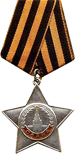 
Подвиг: 
Мохов Алексей ЕвсеевичГод рождения: 27.09.1927 
гв. мл. сержант 
в РККА с __.__.1944 года 
место рождения: Сталинградская обл., Фрунзенский р-н, х. Мосты№ записи: 1273758804

Перечень наград 
178/н19.10.1945Орден Славы III степени